УКРАЇНА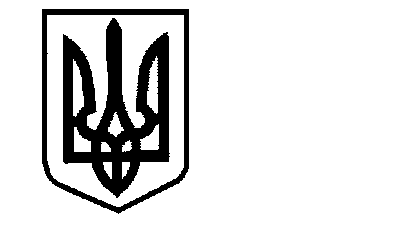 МІНІСТЕРСТВО ОСВІТИ І НАУКИ ДЕПАРТАМЕНТ ГУМАНІТАРНОЇ ПОЛІТИКИ ВІННИЦЬКОЇ ОБЛАСНОЇ ДЕРЖАВНОЇ АДМІНІСТРАЦІЇКОМУНАЛЬНИЙ ЗАКЛАД ВИЩОЇ ОСВІТИ«ВІННИЦЬКА АКАДЕМІЯ БЕЗПЕРЕРВНОЇ ОСВІТИ»вул. Грушевського, 13, м. Вінниця, 21050  тел. 55-65-60,  E-mail: bil@mail.vinnica.uaвих. 23.03.2021 р. №01/19-86           Про участь в обласномуконкурсі творчості учнівської молоді, присвяченому 35-ій річниці Чорнобильської катастрофи“Пам’ятаємо, бережемо, віримо!”У 2020-2021 н.р. оголошується конкурс творчих робіт у форматі есе для учнів 5-11 класів,  присвячений  35-ій річниці Чорнобильської катастрофи “Пам’ятаємо, бережемо, віримо!”.  Просимо представників загальноосвітніх закладів долучитися до проведення конкурсу за таким алгоритмом:авторський доробок (есе) розмістити на своєму Google Диску;надіслати заявку на участь у конкурсі до 10 квітня 2021 року за покликанням: https://docs.google.com/forms/d/1MXjzj2ToJj9WlVPk3ssYf4av-d4R8F57PnoRWrTJnBo/edit?usp=sharingпокликання на власний творчий доробок, розміщений на Google Диску, вказати в реєстраційній формі. Проректоріз науково-педагогічної роботи				                              Ольга РЯБОКОНЬПетрина С.В., методист відділуУкраїнської мови та літератури,мов національних меншин і зарубіжної літератури55-65-82; 0938955847